PD  K A M E N J A K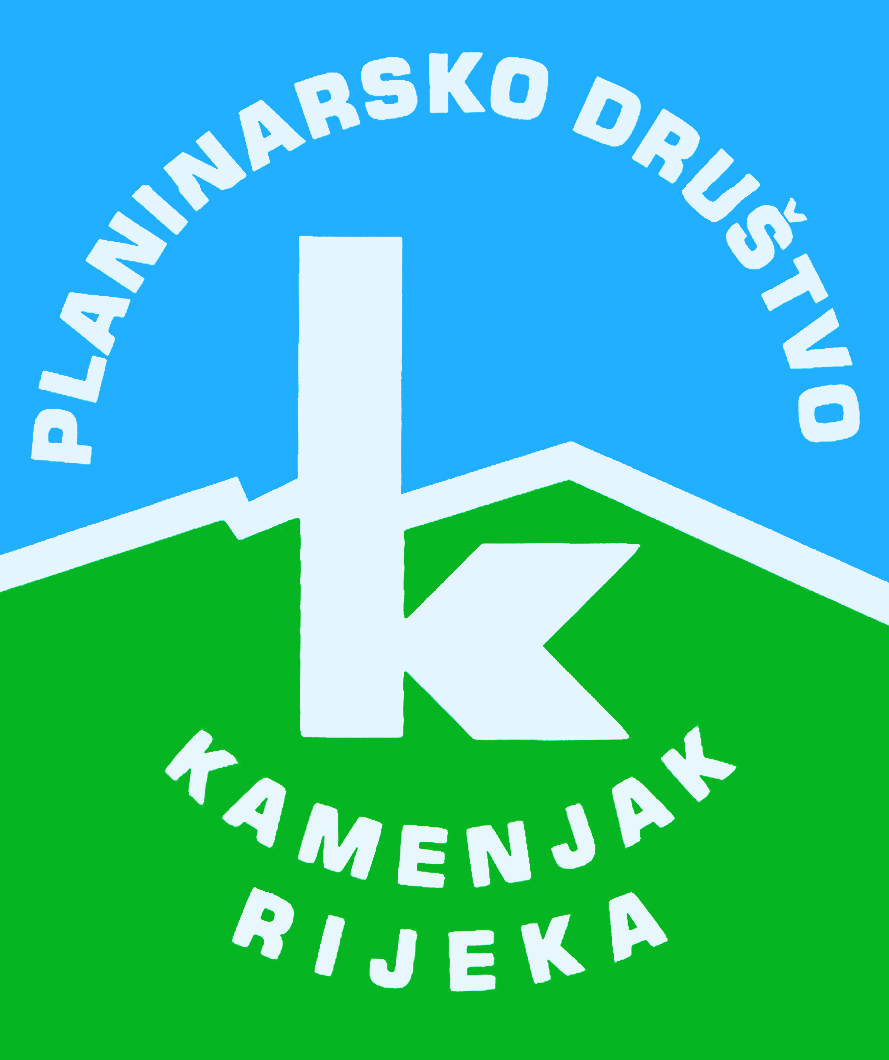 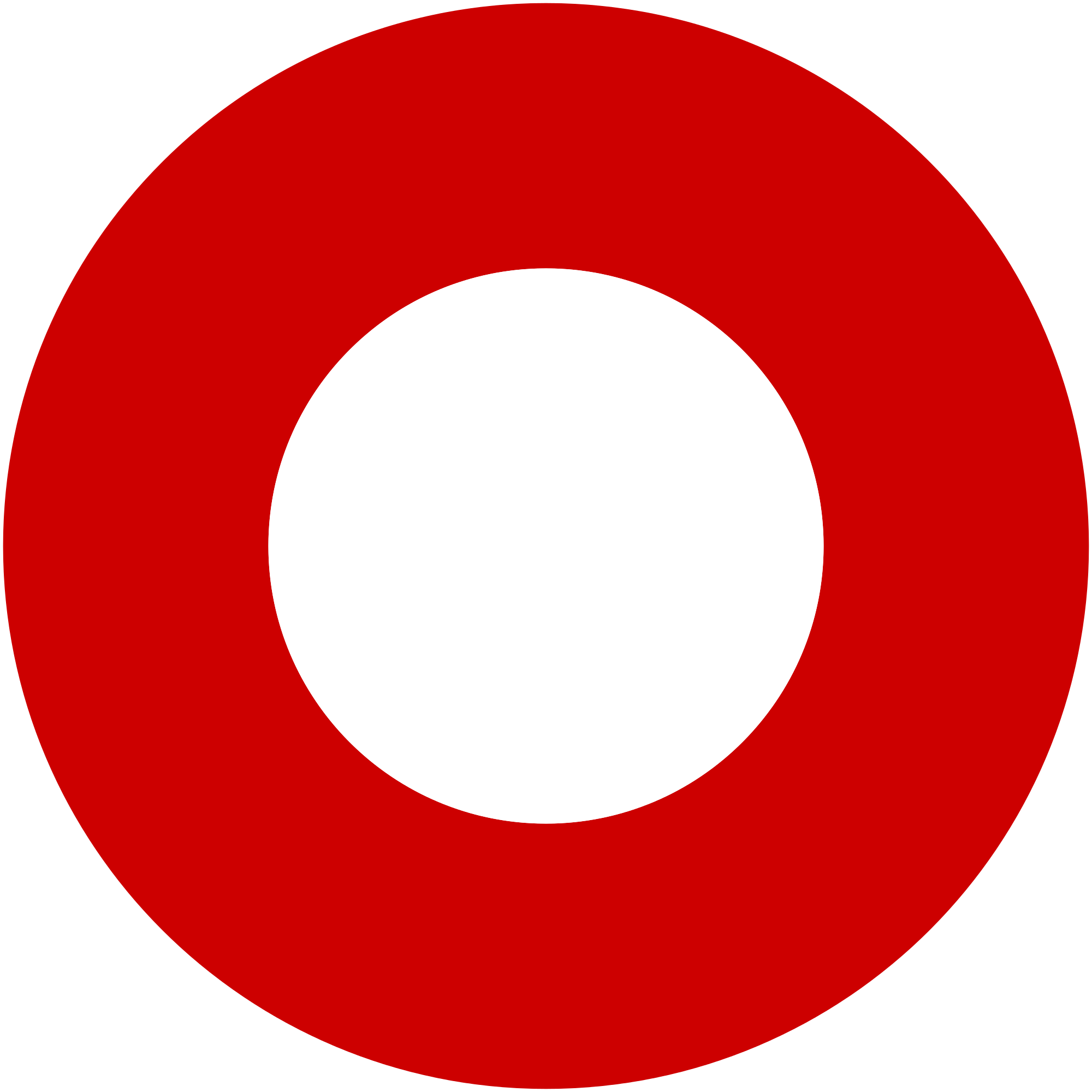 Korzo 40/I - RIJEKA tel: 051/331-212 Prijavom na izlet svaki član Društva potvrđuje da je upoznat sa zahtjevima izleta, da ispunjava zdravstvene, fizičke i tehničke uvjete za sigurno sudjelovanje na izletu, da ima uplaćenu članarinu HPS-a za tekuću godinu, te da pristupa izletu na vlastitu odgovornost. Sudionik je dužan tijekom izleta slušati upute vodiča. U slučaju loših vremenskih prilika ili drugih nepredviđenih okolnosti, vodič ima pravo promijeniti rutu ili otkazati izlet. Dobrinj 
- Samotnjaci na proputovanju -Dobrinj 
- Samotnjaci na proputovanju -ponedjeljak, 01.06.2015.ponedjeljak, 01.06.2015.Polazak: parkiralište Delta u 8 satiPovratak: u večernjim satimaPrijevoz: osobna vozilaCijena: 150Opis: 
Autima dolazimo do Malinske - polazne točke planinarskog dijela izleta. Uspon do Dobrinja traje oko 3,5 sata.

Nakon osvježenja slijedi posjet izložbi "Samotnjaci" u Kulturnom centru "Infeld" u Dobrinju. Očekuje nas oko 150 radova trojice slikara - Karla Koraba, Željka Lapuha i Hansa Staudachera.

Nakon obilaska izložbe i odgovarajuće okrijepe slijedi povratak u Malinsku u trajanju oko 3,5 sata.Opis: 
Autima dolazimo do Malinske - polazne točke planinarskog dijela izleta. Uspon do Dobrinja traje oko 3,5 sata.

Nakon osvježenja slijedi posjet izložbi "Samotnjaci" u Kulturnom centru "Infeld" u Dobrinju. Očekuje nas oko 150 radova trojice slikara - Karla Koraba, Željka Lapuha i Hansa Staudachera.

Nakon obilaska izložbe i odgovarajuće okrijepe slijedi povratak u Malinsku u trajanju oko 3,5 sata.Težina staze: lagana staza (5 sati)Težina staze: lagana staza (5 sati)Oprema: dobre cipele i dobra volja!Oprema: dobre cipele i dobra volja!Vodič(i): Mario Polla (planinarski dio) i Ljiljana Sirnik (kulturni dio)Vodič(i): Mario Polla (planinarski dio) i Ljiljana Sirnik (kulturni dio)Prijave i informacije: u tajništvu Društva do 01.01.0001.Prijave i informacije: u tajništvu Društva do 01.01.0001.